Till alla föräldrar som har ungdomar som spelar Karlsundscupen, 22-24 marsHej på er,Nu har vi gjort funktionärsschemat klart, se bifogade bilder. Alla har fått ett pass och kan man inte den tiden så måste man själv ordna med ersättare eller byta med någon. 
Passen består av försäljning i kiosken, speaker samt planansvarig/matchrapportering.
Passen är mellan 4–5 timmar och dessa ligger på fredag kväll, hela lördag o söndag. Till varje pass är det tillsatt två personer. Helene, Inger, Daniel och Andreas från kansliet är med och startar upp samt ger instruktioner till kiosken och speakerbåset alla dagar.

Cupen bygger på att vi föräldrar hjälper till och uppdrag som dessa är något som ingår om man har aktiva barn/ungdomar i Karlsunds IF FK.
 Funktionärsschemat hittar ni som bifogad bild samt under U16 lagsida i dokumentet, som ligger under "mer" och sen "dokument".

Vänliga hälsningar,
Dennis Karlberg och Jens Berisson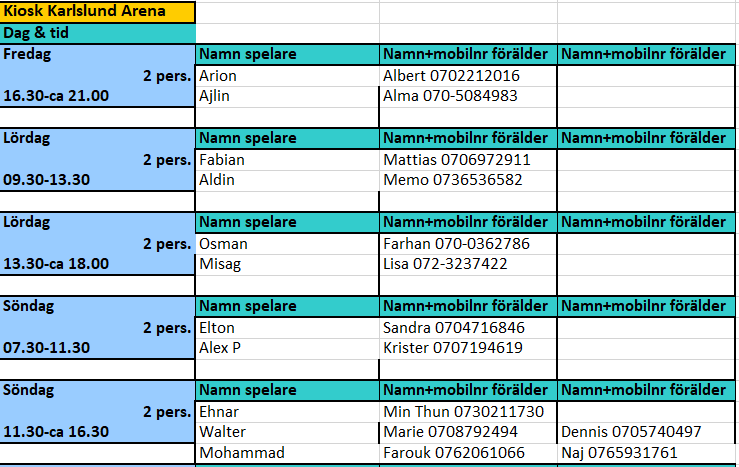 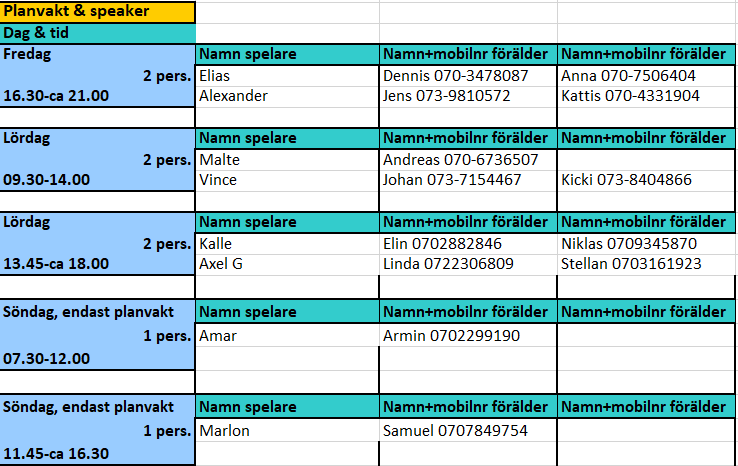 